Приложение 5Участие в конкурсах профессионального мастерства, опубликованные методические разработки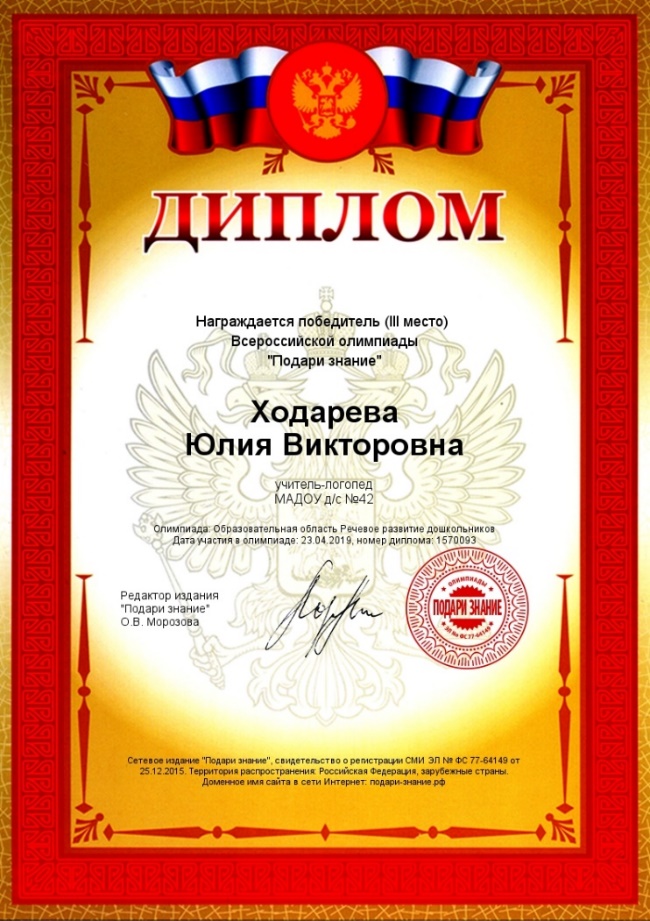 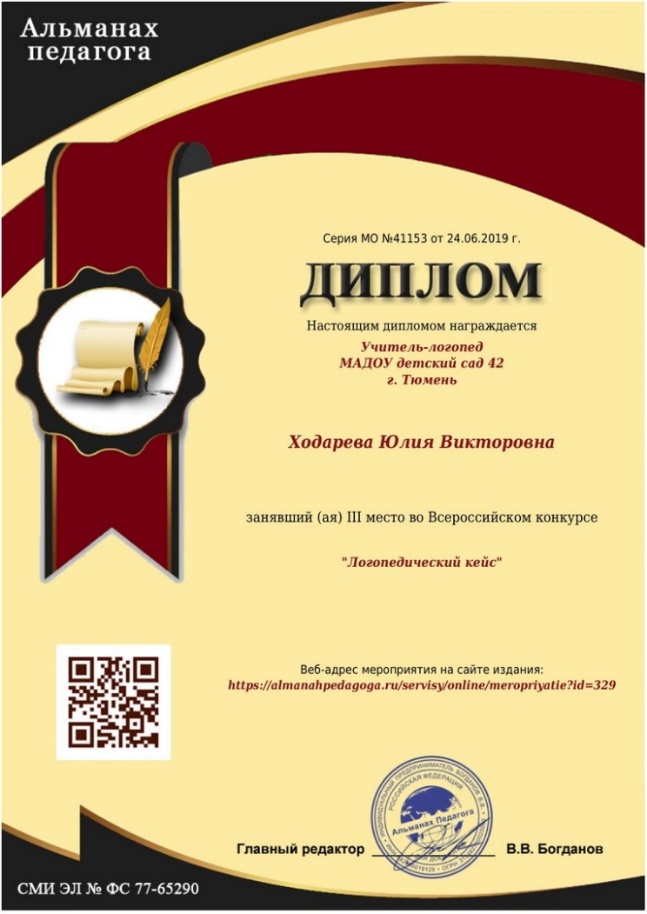 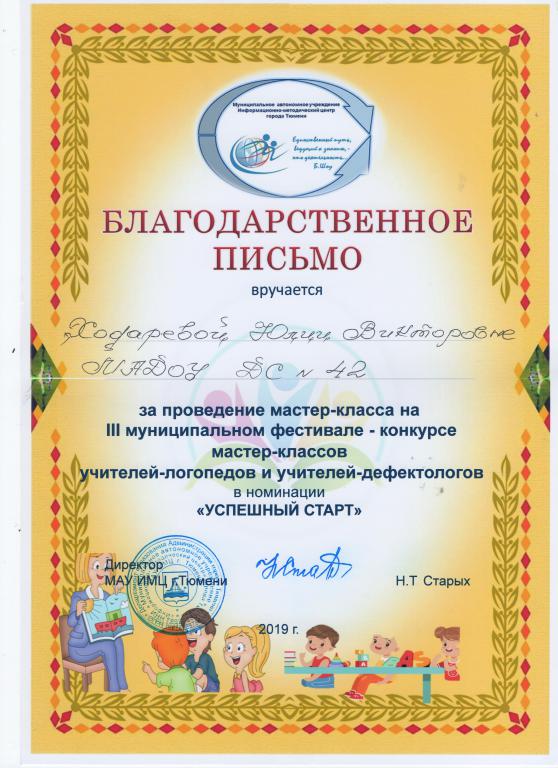 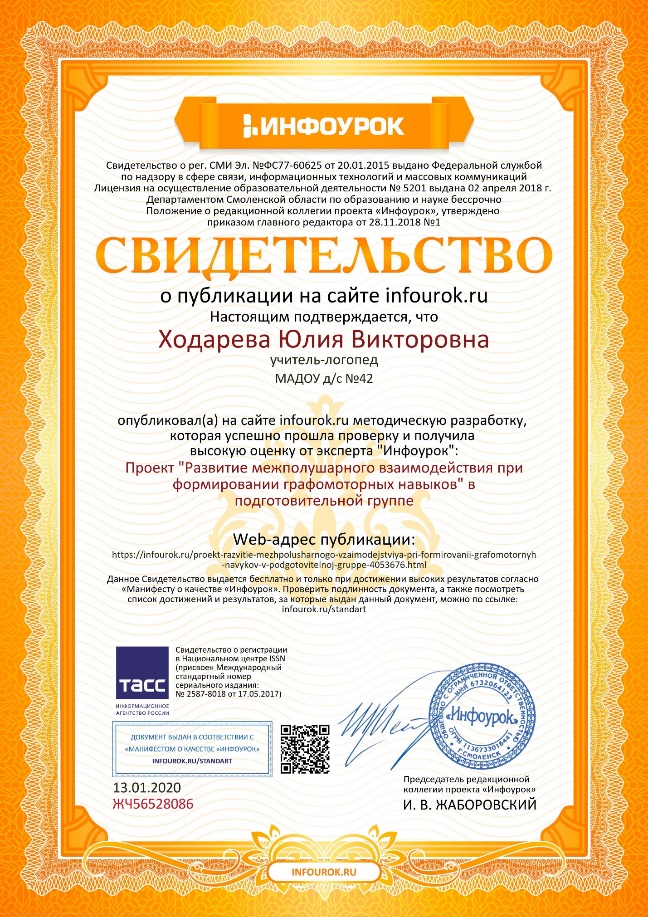 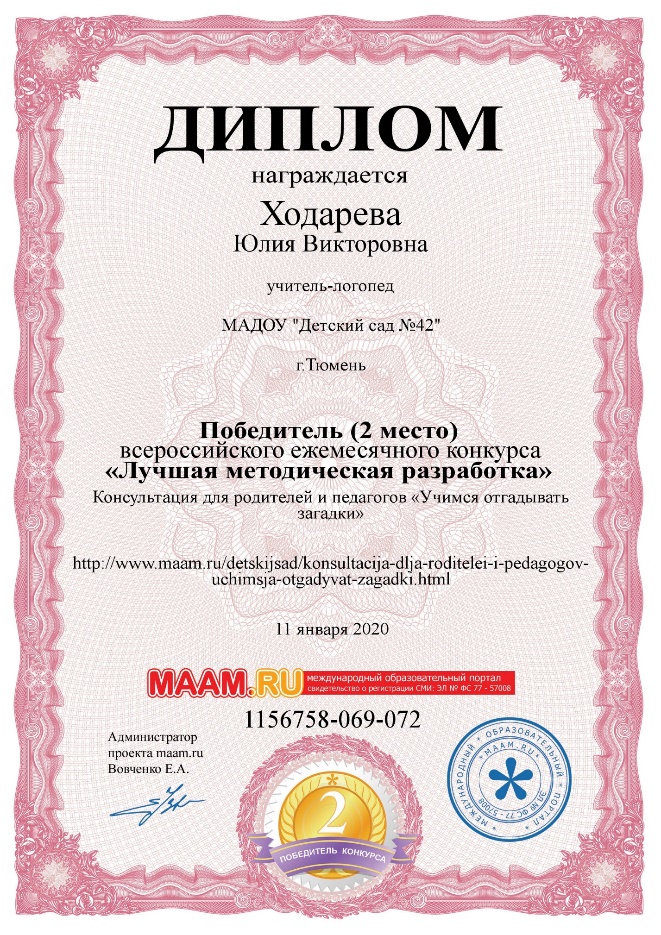 Лэпбук на тему: «Звук Ш»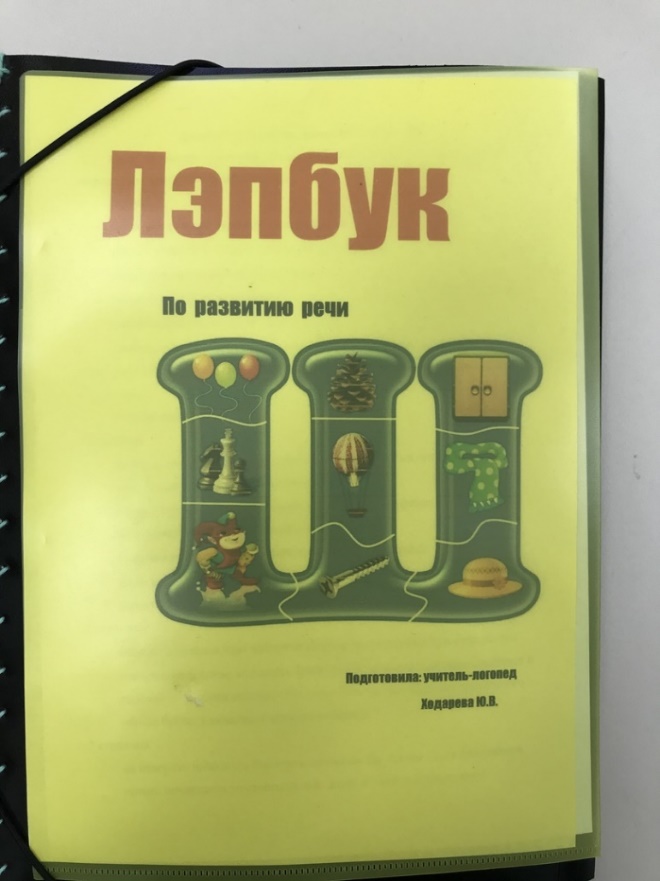 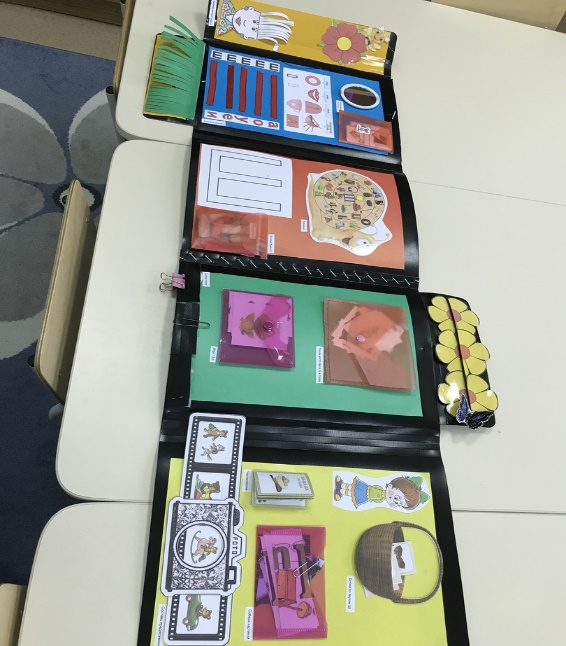 Разворот лэпбука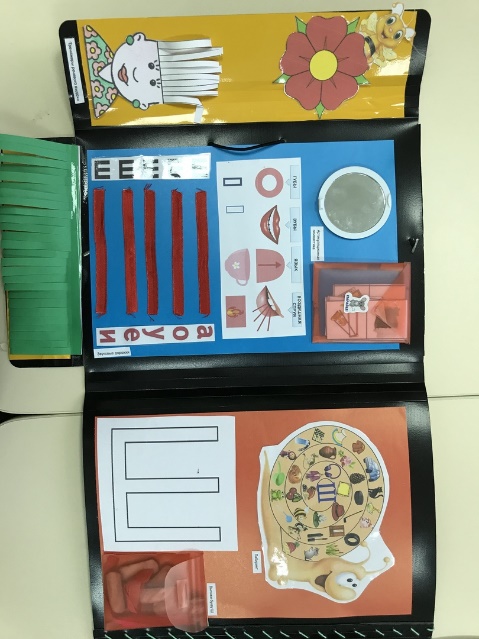 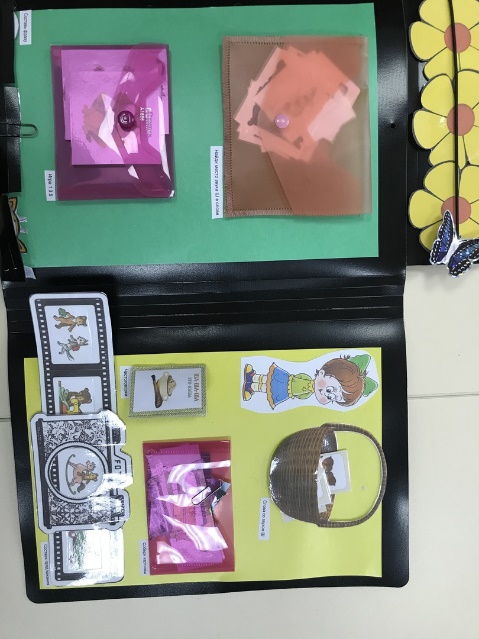 